Section 1: Accommodations for customers who are Deaf or hard-of-hearing.What additional resources do you need to provide accommodations to customers who are Deaf or hard-of-hearing?Unidentified at this time. Will inquire and explore with consumers as identified or requested. Section 2: Accommodations for customers who are blind or have vision loss.What additional resources do you need to provide accommodations to customers who are blind or have vision loss?Unidentified at this time. Will inquire and explore with consumers as identified or requested. Section 3: Accommodations for customers who have learning difficulties.What additional resources do you need to provide accommodations to customers who have learning difficulties?Unidentified at this time. Will inquire and explore with consumers as identified or requested. Section 4: Accommodations for customers who have speech difficulties.What additional resources do you need to provide accommodations to customers who have speech difficulties?None at this time, but would explore and secure accommodations as requested. Center does arrange for ASL, CART. BIG app on work phones to enhance size of transcription of what is said. Section 5: Accommodations for customers who have mobility limitations.What additional resources do you need to provide accommodations to customers who have mobility limitations?We do not have additional resources at this time, but would work with consumer in aligning supports or accessible options for service delivery. Glossary of Terms:ASL: American Sign Language is a complete, complex language that employs signs made by moving the hands combined with facial expressions and postures of the body. CART: Computer-Aided Real-Time Transcription is the instantaneous translation of the spoken language into English text and displayed in various forms, such as an individual’s computer monitor. The two most commonly used types of CART are:Onsite CART can be provided for meetings, classes, training sessions and special events. Remote CART is exactly the same as onsite CART except the provider is in a remote location and listens to an event through the use of a telephone or Voice Over Internet Protocol, commonly referred to as VoIP, which requires a wireless microphone or a telephone line.  Magnification Software: Special software programs that allow an individual to magnify what is shown on the computer screen. Most of these programs allow users to:increase the size of the image on the screenchange the color of the background and the typeselect enlarged or different color cursors and arrowshave the computer speak in addition to enlarging what is on the screenOptical Reader: An optical reader is a device found within most computer scanners that captures visual information and translates the image into digital information the computer is capable of understanding and displaying.Qualified Reader: A qualified reader is an individual who is able to read effectively, accurately, and impartially using terminology common to the targeted audience or individual, known as specialized vocabulary.Reading Pen: A pen that scans a word or a sentence and reads the text aloud.Screen Reader Software: Software that enables a user to hear the text that is displayed on the computer's monitor. Secondary Auditory Programs: A secondary audio program (SAP) is an auxiliary audio channel for analog television that can be broadcast or transmitted both over-the-air and by cable television. SEE: Signed Exact English is a sign language system that represents literal English. Talking Calculator: A device that provides speech access to a calculator.TTY: A TTY is a special device that lets people who are deaf, hard of hearing, or speech-impaired use the telephone to communicate, by allowing them to type messages back and forth to one another instead of talking and listening. A TTY is required at both ends of the conversation in order to communicate.Voice Amplifier: Voice amplifiers are devices an individual can wear or carry that are used to increase the loudness level of the user’s voice.VRI: Video Remote Interpreting is a form of sign language interpreting that allows people who are deaf or hard of hearing to communicate with a hearing person at the same site via videoconferencing instead of live, on-site interpreting. Videoconferencing equipment is required at both locations.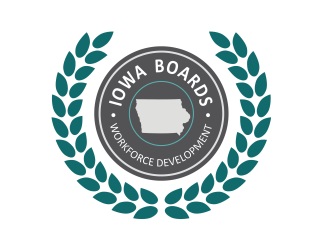 SCIWDB Disability Access CommitteeAccommodation ChecklistDate Completed: 12/07/2022Date Completed: 12/07/2022Are the following accommodations available in the one-stop center?YES/NOIf no, do you need this? YES/NONames of staff who are comfortable providing/using this:1.1Are any staff members fluent in American Sign Language (ASL)?NoNOIVRS Ottumwa has training on this, but not fluent, Marshalltown does not at this time1.2Is a list of qualified ASL interpreters maintained for staff use?YesDeaf Services UnlimitedLife Interpretations Stacie Day1.3Is Video Remote Interpreting (Purple Z5 app installed on an iPad) available for use in the center? YesNeed further training 1.4Is a list of real-time computer-aided transcription (CART) services maintained for staff use?  YesThis is installed in applications on virtual appointments and classes. Staff at both IWD and IVRS are  working on comfort providing and using this technology.1.5Is there a TTY (text telephone) in working order in the center?YesYes, there is an available space for use at IWD with this phone.1.6Do program(s) use videos in outreach, programs, services, or any events dealing with the public? If so, are they closed captioned?YesYes program videos for IVRS, IWD, have closed captioning for outreach and participant information. IWD staff also received training on Microsoft Presentation features with live closed captioning.1.7If the program(s) have a telephone for public use, can the volume be amplified? Yes1.8If the program(s) have a telephone for public use, is it connected to a TTY?YesAre the following accommodations available in the one-stop center?YES/NOIf no, do you need this? YES/NONames of staff who are comfortable providing this2.1Is a list of qualified readers maintained for staff use? YesIpads, Iphones, Tech specialists are available for training and consultation through IDB2.2Are talking calculators available for use? YesThis technology is available through an ipad or smart phone. 2.3Are recordings of presentations, etc. available for use? Yes, but not allIVRS has several recordings of presentations, continuing to increase these recordings2.4Are braille materials and displays used in the center? Yes signageIDB Brochures have braille, will request new material for centers. Any needs for braille, Rachel Miller IDB can assist in obtaining. Electronic format easier to acces by screen reader. 2.5Is screen reader software available for use? YesIVRS and IWD iPad have this technology. IVRS staff know how to use and are comfortable providing.2.6Is magnification software available for use? YesIVRS and IWD iPad have this technology. IVRS staff know how to use and are comfortable providing. Exploratory Computers have capacity as well. 2.7Are optical readers available for use? YesIVRS and IWD have Ipads and cell phones at IVRS installed with apps for optical reading capabilities.2.8If analog television is utilized, are Secondary Auditory Programs available for use? N/ANeither centers2.9Are materials and displays also available in large print? YesMaterials are available through IWD and IVRS by use of technology. Agencies can obtain material in large print. IDB Library will put items into large print.Are the following accommodations available in the one-stop center?YES/NOIf no, do you need this? YES/NONames of staff who are comfortable providing this3.1Is a reading pen available for use? NoNoIpad or technology support for this, but also work with Easter Seals Lending Library. 3.2Is a handheld, portable reader available? YesThrough use of phone, ipad 3.3Are color contrast overlays available? NoKelli will follow up on this. Technology options available. 3.4Are writing aids available for use? YesSpeech to text available3.5Are noise cancelling headsets available for use? A current accommodation is a quiet office space with access to a computer. 3.6Is a note taker available to assist customers in the center?  YesAny center staff3.7Are recorded texts available for use? YesIPad and phone applications can provide auditory recording of written materialAre the following accommodations available in the one-stop center?YES/NOIf no, do you need this? YES/NONames of staff who are comfortable providing this4.1Is a voice amplifier available to customers? NoHas not been requested4.2Customer can hand-write or type responses to staffYesPens and paper are available in every room. Customers can type responses at several computers available at the center.4.3Questions asked in a way that customer can answer with short responses or a nod of the headYesAre the following accommodations available in the one-stop center?YES/NOIf no, do you need this? YES/NONames of staff who are comfortable providing this5.1Is seating available for individuals who are waiting in lines and cannot stand for long periods of time? YesSeveral sitting areas throughout the center5.2Are seating areas configured to allow adequate space for individuals in wheelchairs? Yes5.3Are wheelchair(s) available in the center for individuals with mobility limitations? No